Instrukcja ćwiczenie nr 6Temat   Konfiguracja systemu komputerowegoZadanie do wykonania:Jesteś pracownikiem serwisu komputerowego, do którego wpłynęło zlecenie z firmy spedycyjnej Trans-speed   w  sprawie   usunięcia  usterek  systemu   komputerowego. Komputer jest używany w firmie przez dwóch pracowników i kierownika. Wykorzystaj informacje podane przez kierownika. Zlokalizuj i usuń zgłoszone usterki systemu komputerowego oraz zabezpiecz przed podobnymi usterkami. Umieść na pulpicie konta kierownik plik tekstowy ze specyfikacją komputera oraz plik tekstowy z hasłami do kont.Podaj wskazania dla Użytkownika systemu w postaci pliku zapisanego na pulpicie konta kierownik.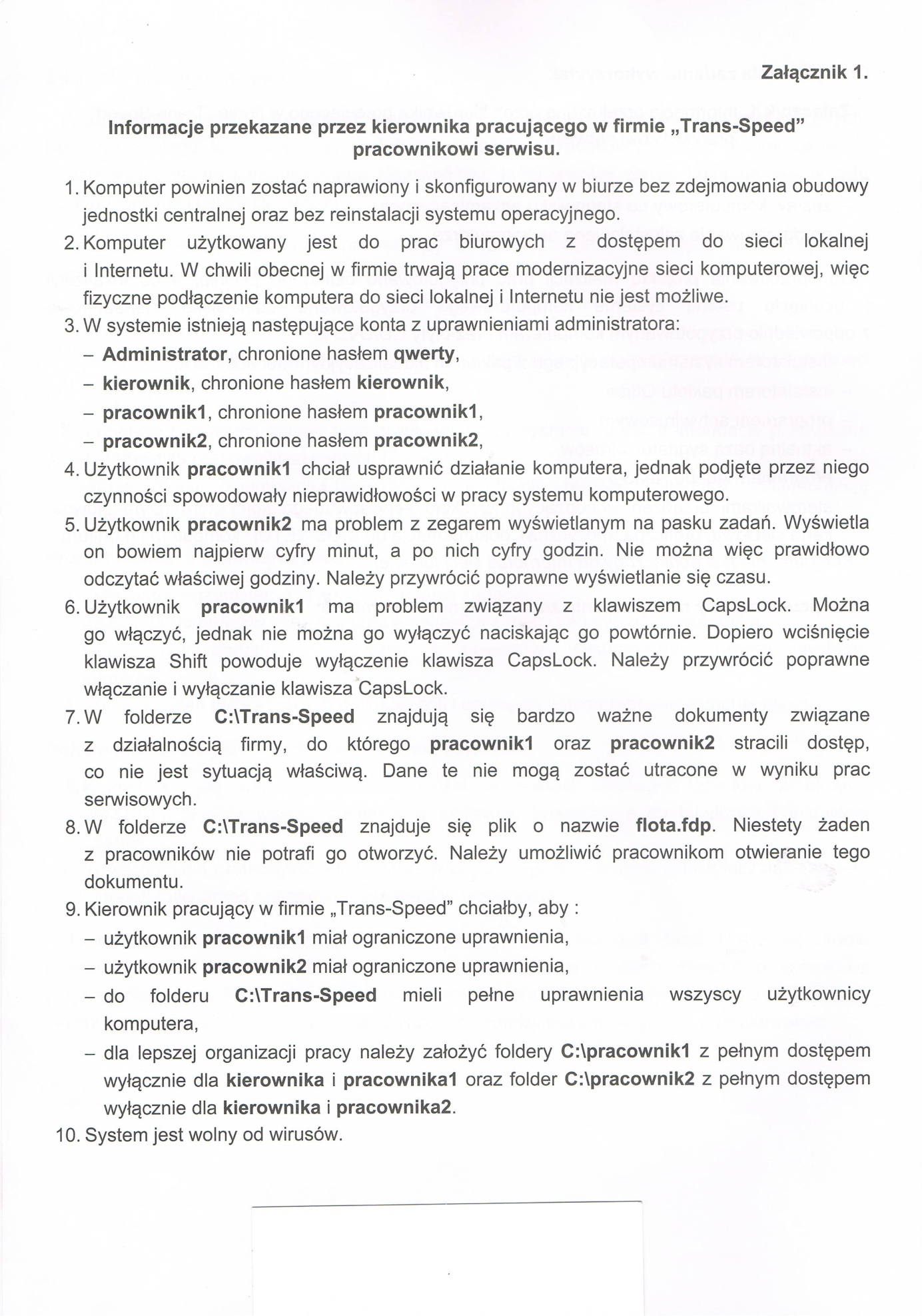 Protokół/SprawozdanieTabela nagłówkowaZałożenia techniczne  Wyposażenie stanowiska- narzędzia- podzespoły- przyrządy pomiarowe- programy diagnostyczneWykaz działań	- Instalacja programów- Konfiguracja ustawień kont użytkownika- Konfiguracja paska zadań- Otwieranie plików PDF- Przygotowanie ochrony antywirusowej- Wskazania dla użytkowników- Przebieg ćwiczenia3.  Przebieg ćwiczenia  Specyfikacja podzespołów komputerowycha) specyfikacja podzespołów komputerowych ( dokumentacja)Instalacja programów ( załączniki)instalacja pakietu biurowegoinstalacja sterowników Konfiguracja ustawień kont użytkownika (załączniki)tworzenie kont i haseł do kontkonfiguracja ustawień kontprzywrócenie dostępu do folderuKonfiguracja paska zadań ( załączniki) Otwieranie plików PDF ( załączniki)instalacja programu adobe readerotwieranie plików * pdf Przygotowanie ochrony antywirusowej ( załączniki)instalacja programu antywirusowegoaktualizacja bazy wirusówskanowanie3.7Wskazania dla użytkowników ( załączniki)	Uwaga Wszystkie rezultaty końcowe dokumentujemy w postaci załączników.Ocenie podlegać będzie:- Instalacja programów- Konfiguracja ustawień kont użytkownika- Konfiguracja paska zadań- Otwieranie plików PDF- Przygotowanie ochrony antywirusowej- Wskazania dla użytkowników- Przebieg ćwiczeniaZespół Szkół Elektronicznych im Stanisława Staszicaw Zduńskiej WoliZespół Szkół Elektronicznych im Stanisława Staszicaw Zduńskiej WoliZespół Szkół Elektronicznych im Stanisława Staszicaw Zduńskiej WoliZespół Szkół Elektronicznych im Stanisława Staszicaw Zduńskiej WoliNr grupyTemat ćwiczenia:Temat ćwiczenia:Nazwisko  i imię1.2.3.Nr ćwiczeniaTemat ćwiczenia:Temat ćwiczenia:Nazwisko  i imię1.2.3.KlasaData  wykonania ćwiczeniaData  wykonania sprawozdaniaOcena